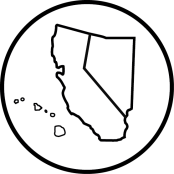 College Park Key Club Board MeetingCalifornia-Nevada-Hawaii DistrictKey Club InternationalJune 12, 2016Call to Order: 	1:08pm		  	Adjournment: 	2:14pm		Meeting led by			Charissa Tseng			Pledge of Allegiance		Peter Tolentino			Key Club Pledge 		Amy Nguyen			Introduction of Guests 		N/A				Quorum Present 	No	Attendance- 5 officersOld BusinessNew BusinessAvailability sheetMeeting with WencieExpectation: at least one officer at every service eventStart recruitment planningNext board meeting in the last week of JuneOpen FloorAdjournment: 2:14pmMinutes Approved by Club President 							Minutes Approved by Club Secretary 							Minutes Approved by Faculty Advisor 							Attendance Attendance for this Board meeting was completed by		Pierce Bargmann		.*This attendance sheet is used for present officers, Kiwanis, and guests only.OfficersPresident	Charissa TsengVice President 1	Peter TolentinoVice President 2	Amy NguyenSecretary	Pierce BargmannTreasurer	Mani Lopez 